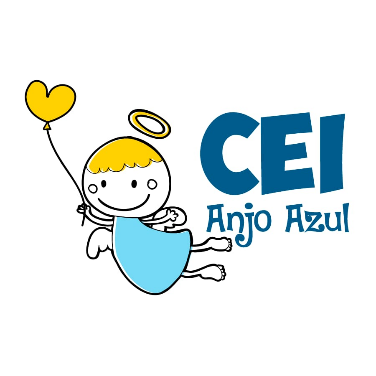 CENTRO DE EDUCAÇÃO INFANTIL ANJO AZULRua 31 de Março/nº 1508Lacerdópolis – SCCEP: 89660 000 Fone: (49) 3552 0279Coordenadora: Marizane Dall’OrsolettaE mail: ceianjoazullacerdopolis@gmail.com Blog: www.ceianjoazul.blogspot.comARTES – PROFESSORA ANA CAROLINE SEMANA: 22/06  Á 26/06( 4 HORAS SEMANAIS- PLATAFORMA/WHATSAPP)PRÉ lISUGESTÃO DE ATIVIDADEOLÁ QUERIDAS CRIANÇAS!COMO ESTAMOS NO MÊS DE FESTA JUNINA HOJE VAMOS FAZER UM BONEQUINHO CAIPIRA.FEITO DE ROLO DE PAPEL HIGIÊNICO.VAI PRECISAR DE:1 ROLO DE PAPEL HIGIÊNICOPAPEL PALHA DE MILHO SECA OU BARBANTES DE LÂCANETINHATINTA GUACHEPASSO A PASSO PARA FAZER O CHAPÉU DE  PAPEL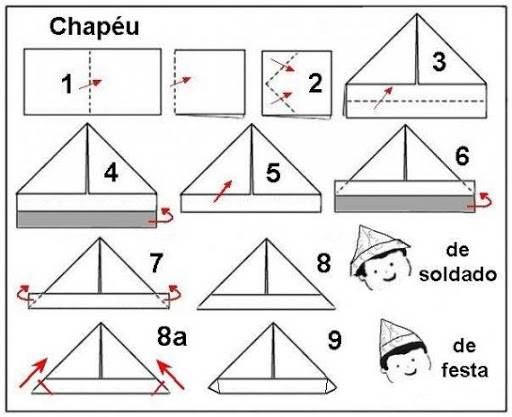 PARA FAZER OS CABELOS PODEM USAR PALHA DE MILHO SECA DESFIADA OU BARBANTE DE LÂ OU PAPEL CORTADO EM TIRINHAS.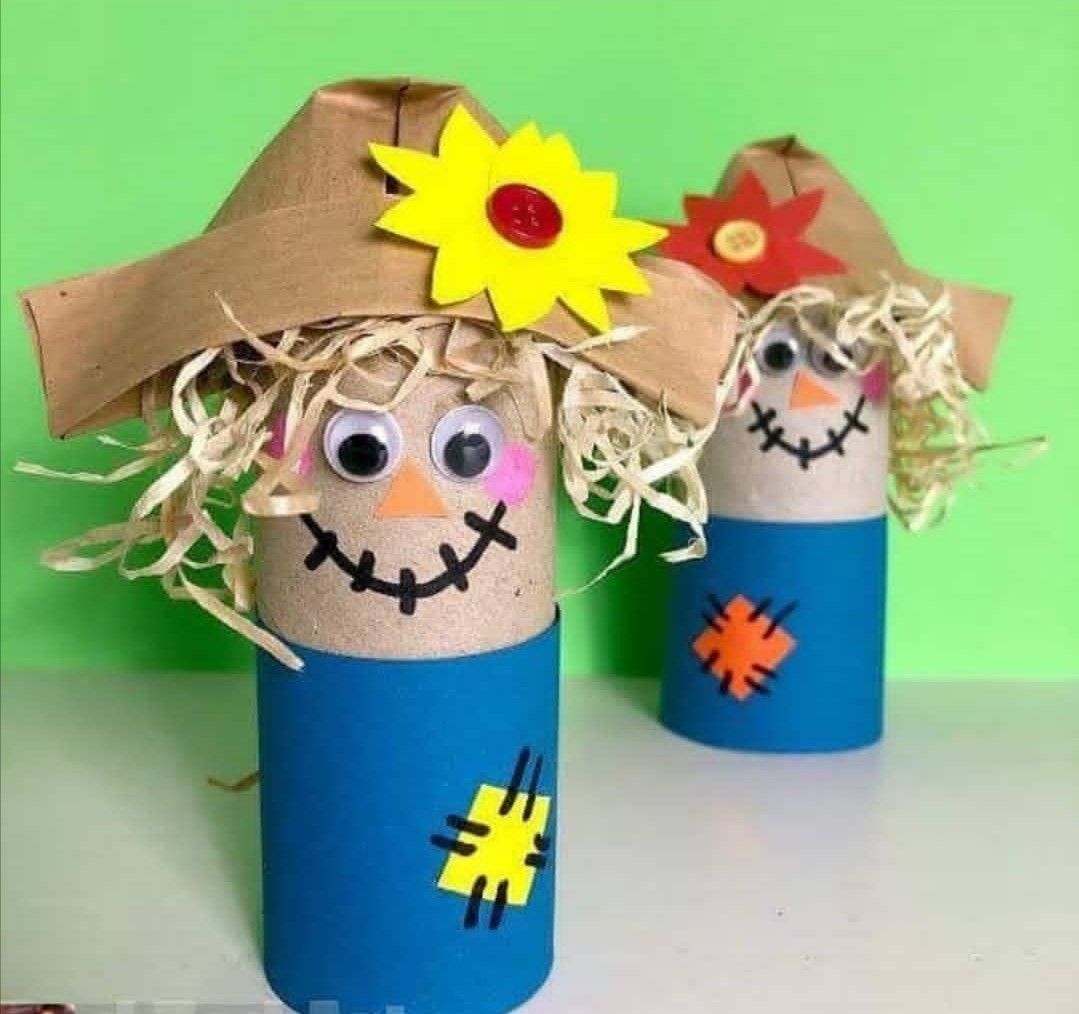 MUITOS ABRAÇOS VIRTUAIS E ÓTIMA SEMANA À TODOS!!